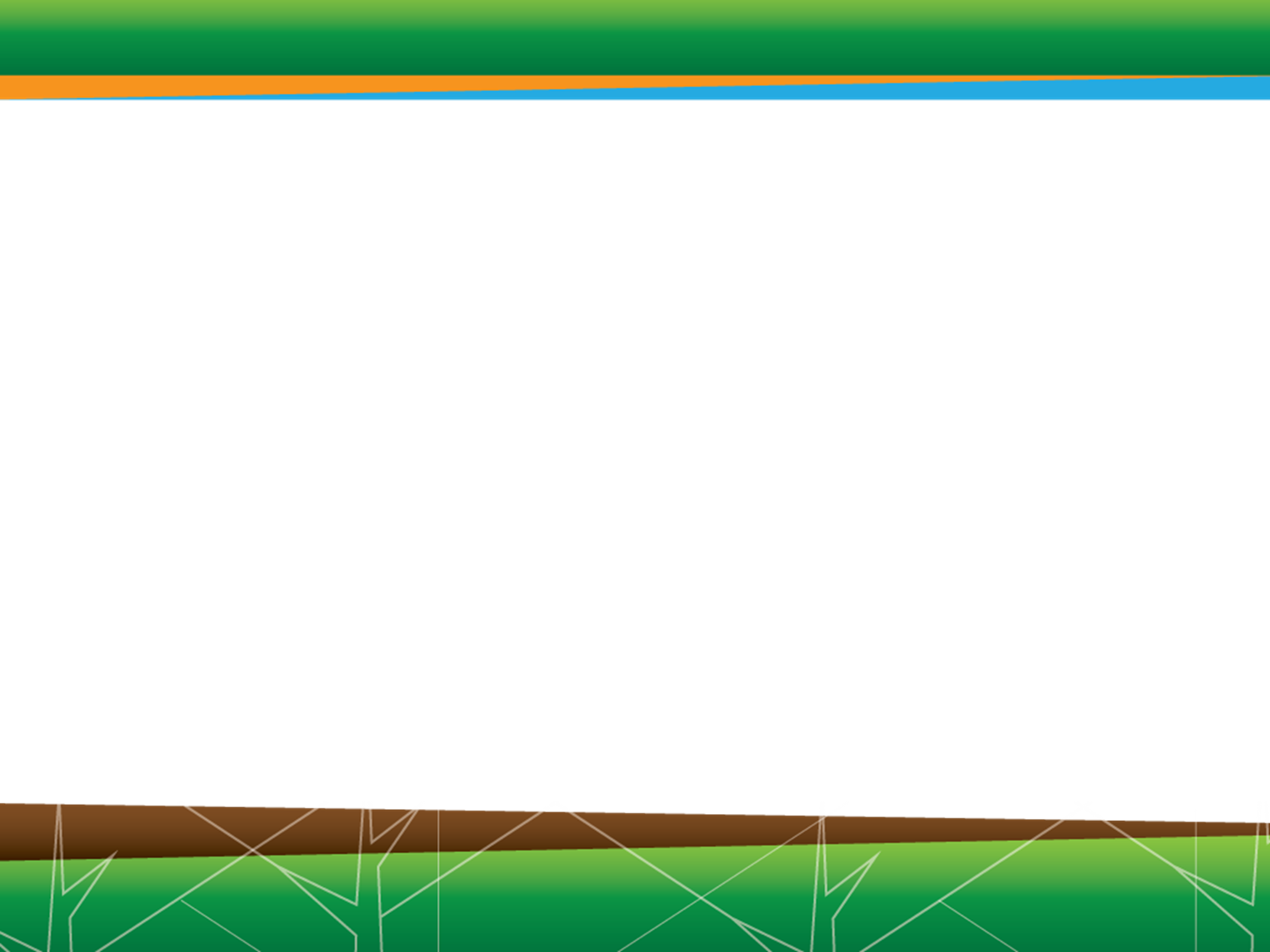 FIDEICOMISO 544 FONAFIFO/ BANCO NACIONAL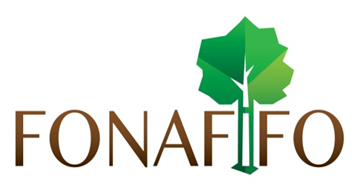 EVALUACIÓN ANUAL Y EJECUCIÓN SEMESTRALEnero, 2022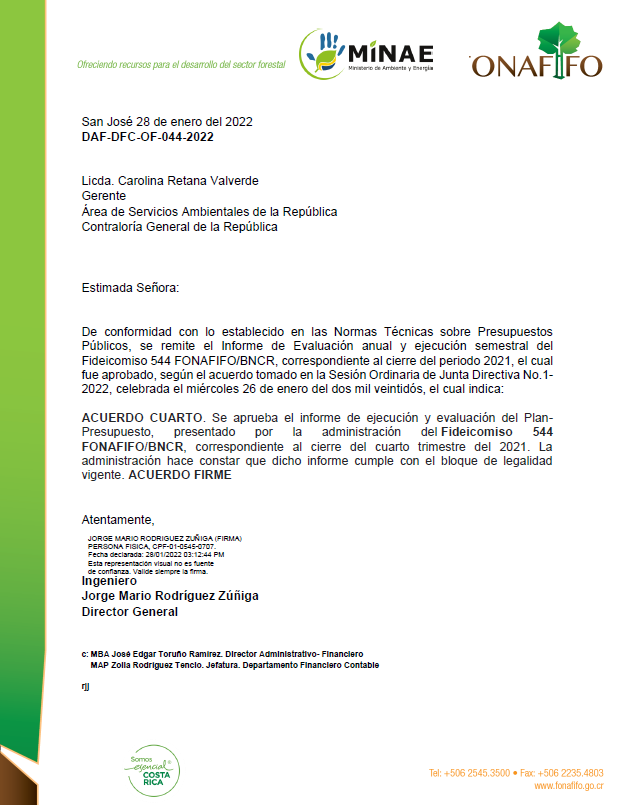 MARCO GENERAL 1.1. Marco Jurídico del Fideicomiso 544 FONAFIFO / BNCREste fideicomiso está amparado en la actual Ley Forestal N° 7575, en su artículo 49. En él se destinan los recursos provenientes al 40% del impuesto forestal y los recursos para el Pago de Servicios Ambientales, así como otros recursos que pueda captar FONAFIFO, todo ello de acuerdo al artículo 47 de la esta Ley.1.2 Finalidades del fideicomiso 544 Fonafifo / BNCREl propósito del presente fideicomiso es administrar recursos del FONAFIFO con el fin de:Invertir para beneficio de los productores, mediante créditos u otros mecanismos de fomento al manejo del bosque, intervenido o no, los procesos de forestación, reforestación, sistemas agroforestales, recuperación de áreas denudadas y los cambios tecnológicos en aprovechamiento e industrialización de los recursos forestales.Captar financiamiento para el Pago de Servicios Ambientales, que brindan los bosques, las plantaciones forestales y otras actividades necesarias para fortalecer el desarrollo del sector de recursos naturales.  Otorgar avales para transacciones financieras, que complementen los recursos necesarios para ejecutar los programas del Fondo Nacional de Financiamiento Forestal que ejecute.Otros que se lleguen a convenir entre la Fiduciaria y el Fideicomitente. Misión del fideicomiso 544 Fonafifo / BNCRCaptar y movilizar recursos financieros mediante la promoción de programas y mecanismos de fomento para orientarlos, según las prioridades y directrices del Fonafifo, en apoyo al desarrollo del sector forestal ambiental.1.4 Visión del Fideicomiso 544 Fonafifo/BNCRSer un instrumento financiero de soporte ágil y oportuno para el Fonafifo, que facilite la adecuada operativización de sus programas y estrategias de financiamiento de servicios ambientales provistos por los bosques y otros ecosistemas. Objetivo General del Fideicomiso 544Administrar los recursos financieros del fideicomiso, mediante la implementación de los programas institucionales de fomento forestal, en beneficio de los proveedores de servicios ambientales.1.6 Objetivos Específicos:Incorporar al programa de PSA contratos nuevos, que corresponden a las modalidades de protección de bosque, reforestación y sistemas agroforestales, mediante convenios suscritos.Fomentar la cultura crediticia, creando y dando a conocer los mecanismos necesarios para el desarrollo y fortalecimiento del sector productivo forestal.Propiciar esquemas de financiamiento que permitan atraer recursos para orientarlos al desarrollo del sector productivo forestal.Fortalecer el desarrollo de mecanismos de financiamiento para la reforestación, la pequeña y mediana industria forestal y mercadeo de productos provenientes de plantaciones forestales.Coadyuvar al Fonafifo en el desarrollo y actualización tecnológica de sus áreas según corresponda.Apoyar al Fonafifo en la dotación del recurso humano necesario ejecutar labores no sustantivas relativas a sus programas de financiamiento.EJECUCION FISICAEn el siguiente cuadro se detallan los logros más significativos alcanzado durante el periodo 2021:Resultados de la Ejecución Presupuestaria3.  Ejecución Financiera3.1 Ejecución del Presupuesto de Ingresos          FIDEICOMISO 544 FONAFIFO/BNCREJECUCIÓN PRESUPUESTARIA DE INGRESOAL 31 DE DICIEMBRE DEL 2021(EXPRESADA EN COLONES)3.2 Ejecución del Presupuesto de Egresos FIDEICOMISO 544 FONAFIFO/BNCREJECUCIÓN PRESUPUESTARIA DE EGRESOS AL 31 DE DICIEMBRE 2021(EXPRESAD0 EN COLONES)b) Información Complementaria4. COMENTARIOS DE INGRESOS La institución presupuestó ingresos por la suma de ¢15.471.282.524 de los cuales al cierre del segundo semestre 2021 se percibió la suma de ¢30.810.455.997 (lo cual no incluye los ingresos por superávit acumulado no presupuestado), lo que equivale a una ejecución del 199%. A continuación, se detalla algunos aspectos importantes de los ingresos percibidos.1.3.0.0.00.00.0.0.000 Ingresos no tributarios 1.3.1.2.09.09.0.0.000 Venta de serviciosEn cumplimiento al contrato de Fideicomiso y al inciso d) y i) del artículo 47 de la Ley Forestal 7575, en esta subpartida se presupuestó la suma de ¢36.481.122, al cierre del periodo 2021 se percibió la suma de ¢114.546.961 equivalentes a un 314% de ejecución, de total percibido un monto de ¢41.934.609 ingresó durante el segundo semestre. Estos son recursos principalmente por ingresos de afectaciones realizadas a los contratos por pago de servicios ambientales, así como convenios también para el pago de PSA.1.3.2.0.00.00.0.0.000 Ingresos de la propiedad 1.3.2.3.02.07.0.0.000 Intereses y comisiones sobre préstamos al sector privadoEn esta subpartida se presupuestó la suma de ¢346.773.828, al cierre del periodo 2021 se percibió la suma de ¢145.473.717 equivalentes a un 42% de ejecución, del total percibido un monto de ¢79.476.985 ingresó durante el segundo semestre. Estos recursos corresponden a intereses generados por la cartera de crédito.1.3.2.3.03.00.0.0.000 Otras Rentas de Activos Financieros1.3.2.3.03.04.0.0.000 Diferencias por tipo de cambioEn esta subpartida no se presupuestó, sin embargo, al cierre del periodo 2021 ingresó un monto total de ¢316.614.932, de los cuales ¢315.328.381 fueron captados en el segundo semestre, estos ingresos se originaron a través de las fluctuaciones positivas por tipo de cambio presentadas durante el período, especialmente con el ingreso de $23,93 millones de dólares provenientes del Proyecto 00103003 “Costa Rica REDD+ Pagos Basados en resultados para el periodo de resultados 2014-2015”, firmado por el Programa de las Naciones Unidas para el Desarrollo (PNUD) 1.3.3.1.00.00.0.0.000 Multas y sanciones 1.3.3.1.09.00.0.0.000 Otras multas y sancionesEn esta subpartida no se presupuestó, sin embargo, al cierre al cierre del periodo 2021 ingresó un monto total de ¢611.785, de los cuales ¢191.275 fueron captados en el segundo semestre, estos recursos corresponden a comisiones por morosidad de la cartera de crédito.1.3.4.0.00.00.0.0.000 Intereses Moratorios1.3.4.9.00.00.0.0.000 Otros Intereses MoratoriosEn esta subpartida no se presupuestó, sin embargo, al cierre al cierre del periodo 2021 ingresó un monto total de ¢438.365, de los cuales ¢219.180 fueron captados en el segundo semestre, estos recursos se originan a través del cobro de intereses moratorios en la cartera de crédito.1.3.9.0.00.00.0.0.000 Otros ingresos no tributarios 1.3.9.1.00.00.0.0.000 Reintegro y devolucionesEn esta subpartida no se presupuestó contenido, sin embargo, al cierre del periodo 2021 ingresó un monto total de ¢2.944.331, de los cuales ¢448.381 fueron captados en el segundo semestre, estos ingresos se originaron principalmente por el pago que realizaran los deudores, por gastos de gestiones de créditos en cobro judicial.1.4.0.0.00.00.0.0.000 Transferencias Corrientes 1.4.1.0.00.00.0.0.000 Transferencias Corrientes del Sector Público1.4.1.1.00.00.0.0.000	Transferencias Corrientes del Gobierno Central  En esta subpartida se presupuestó la suma de ¢30.000.000, de los cuales se logró percibir la suma total de ¢30.000.00 equivalentes a una ejecución del 100%, su totalidad fueron percibidos en el primer semestre. Estos recursos corresponden a la transferencia para gastos operativos en el fideicomiso.1.4.3.0.00.00.0.0.000 Transferencias corrientes del sector externo1.4.3.1.00.00.0.0.000 Transferencias corrientes de órganos internacionalesEn esta subpartida no se presupuestó contenido, sin embargo, al cierre del periodo 2021 ingresó la suma de ¢15.130.455.225, todos en el segundo semestre. Estos recursos corresponden al ingreso de $23,93 millones de dólares provenientes del Proyecto 00103003 “Costa Rica REDD+ Pagos Basados en resultados para el periodo de resultados 2014-2015”, firmado por el Programa de las Naciones Unidas para el Desarrollo (PNUD). Dichos recursos permitirán reconocer a los propietarios y propietarias de bosque que están fuera del Programa PSA, regular, por un solo servicio ambiental, a saber, el de mitigación de emisiones de gases de efecto invernadero (fijación, reducción, secuestro, almacenamiento y absorción).2.0.0.0.00.00.0.0.000 Ingresos de Capital2.3.2.0.00.00.0.0.000 Recuperación de Préstamos En esta subpartida se presupuestó la suma de ¢384.472.057 de los cuales se al cierre del periodo 2021 se percibió la suma total de total de ¢404.287.666 equivalentes a un 105% de ejecución, del monto total percibido la suma de ¢191.981.168 ingresó en el segundo semestre. Estos ingresos corresponden a la recuperación del capital de la cartera de crédito.2.4.0.0.00.00.0.0.000	Transferencias de Capital2.4.1.1.00.00.0.0.000	Transferencias de Capital del Gobierno CentralEn esta subpartida se presupuestó la suma de ¢13.966.299.400 de los cuales al cierre del primer semestre 2021 se percibió la suma total de ¢13.957.679.898 equivalentes a un 99.9% de ejecución. Estos ingresos corresponden a la transferencia de recursos para el pago de contratos del Programa por Servicios Ambientales por un monto de ¢13.857.259.898, del monto total percibido ¢8.257.677.937 ingresaron en el segundo semestre, adicionalmente se presupuestaron ¢100.420.000 para el otorgamiento de créditos en el Programa de Crédito Forestal, estos recursos ingresaron al 100% durante el primer semestre.5. COMENTARIOS DE EGRESOSLa institución presupuestó egresos por la suma de ¢15.471.282.524, de los al cierre del periodo 2021 ejecuto la suma total de ¢13.623.205.430, lo que equivale a un 88,05%, del monto anterior, un total de ¢7.718.923.945 fue ejecutada en el segundo semestre. A continuación, se detallan algunos aspectos relevantes en los diferentes grupos de egresos.REMUNERACIONESEn esta partida se presupuestó la suma de ¢192.771.134, de los cuales al cierre del periodo 2021 se ejecutaron ¢169.144.970 equivalente a un 87,74%, de monto indicado, durante el segundo semestre se ejecutó la suma de ¢92.270.041. Con estos recursos se realizó el pago de 15 plazas, que corresponden al personal contratado por medio del Proyecto Ecomercados II. Su base legal se sustenta en la aprobación del contrato de préstamo No. 7388-CR y sus anexos entre la República de Costa Rica y el Banco Internacional de Reconstrucción y Fomento (BIRF). A continuación, se distribuye de acuerdo a las siguientes subpartidas presupuestarias:SERVICIOSEn esta partida se presupuestó la suma de ¢190.431.679, de los cuales se ejecutó la suma total de ¢111.669.411 equivalente a un 58.64%, de monto indicado, durante el segundo semestre se ejecutó la suma de ¢40.874.295.Con estos recursos se realiza principalmente contrataciones de gastos operativos del Fideicomiso, tales como alquileres, pago de seguros, servicios profesionales, entre otros. Estos egresos se distribuyen en las siguientes subpartidas presupuestarias:MATERIALES Y SUMINISTROS En este grupo se presupuestó la suma de ¢758.460 de los cuales en el periodo se ejecutó la suma de ¢144.877 equivalente a un 19.10%, del monto indicado, durante el segundo semestre se ejecutó la suma de ¢48.292. Con dichos recursos se dio la adquisición de materiales como resmas de hojas de seguridad, y protocolos, requeridos para la atención de asuntos legales:ACTIVOS FINANCIEROSEn esta partida se presupuestó la suma de ¢965.672.063 de los cuales al cierre del periodo se ejecutó la suma de ¢605.505.947, lo que equivale a un 62.70%, de este monto, la suma de ¢367.155.869 fue ejecutada durante el segundo semestre. Estos recursos se destinan al otorgamiento de créditos en el Sector Forestal, principalmente para atender las necesidades de financiamiento tales como capital de trabajo, viveros forestales, reforestación, industria forestal, crédito puente, estudios técnicos, de acuerdo al reglamento de crédito del fideicomiso y el programa crediticio.  El programa de Crédito Forestal ha tenido dificultad para lograr los objetivos institucionales del periodo debido a que la situación de la economía nacional se ha contraído como efecto de las medidas tomadas para contrarrestar la pandemia de la enfermedad del COVID19, esto se ampliará más adelante.TRANSFERENCIAS CORRIENTESEn este grupo se presupuestó la suma de ¢236.402.793 de los cuales se ejecutó ¢176.418.266 equivalente al 74.63%, del monto anterior, durante el segundo semestre se ejecutó ¢1.947.177. Estos recursos se utilizaron especialmente para el pago de incapacidades, ayuda económica para los estudiantes que desarrollan su práctica profesional en la institución, liquidaciones laborales y la devolución de los recursos no ejecutados al término del proyecto REDD+, se distribuye en las siguientes subpartidas presupuestarias:TRANSFERENCIAS DE CAPITALEn este grupo se presupuestó la suma de ¢13.865.879.400, de los cuales al cierre del periodo 2021 se ejecutó un total del ¢12.560.321.961 equivalente a un 90.58%. Este grupo presupuestario corresponde a la actividad sustantiva del Fonafifo en donde se transfieren recursos a los propietarios (as) de bosque, plantaciones forestales, agroforestales y sistemas mixtos.  A continuación, se detallan por año de contrato y actividad, los pagos realizados: 7. EJECUCION DEL PRESUPUESTO DE EGRESOS POR PROGRAMAFONDO NACIONAL DE FINANCIAMIENTO FORESTALEJECUCION PRESUPUESTARIA AL 31 DE DICIEMBRE DEL 2021EGRESOS REALES POR PROGRAMA(EXPRESADO EN COLONES)Como se muestra en el cuadro anterior, se cuenta con dos programas presupuestarios, el programa Financiamiento Ambiental Forestal en el cual se ejecutó la suma de ¢13.401.513.956 y el programa Proyectos Especiales, en el cual se ejecutó la suma de ¢221.691.474.LIQUIDACION PRESUPUESTARIAEn el siguiente cuadro se resume el resultado de la ejecución presupuestaria del Fideicomiso 544 FONAFIFO/BNCR del periodo 2021: 9.Evaluación de los resultados9.1 Avance en el cumplimiento de objetivos y metasDe acuerdo con la programación establecida, el desempeño institucional promedio, al cierre del periodo es de un 100,02%. Esta calificación es obtenida al promediar el resultado de todos los indicadores que componente el mapa de desempeño institucional, el cual abarca todos los objetivos estratégicos del PEI y el concurso de todas las áreas funcionales. Dentro de estos indicadores, los tres siguientes son los más relevantes de los programas sustantivos, A continuación, el detalle:9.2 Desviaciones de mayor relevanciaLas desviaciones más importantes se encuentran en el Programa de Crédito Forestal. El programa de Crédito Forestal ha tenido dificultad para lograr los objetivos institucionales del periodo debido a que la situación de la economía nacional se ha contraído como efecto de las medidas tomadas para contrarrestar la pandemia de la enfermedad del COVID19, afectando también a los productores forestales. En este sentido, al haber menor dinamismo en el sector y en el consumo en general los productores forestales han perdido el interés en optar por créditos forestales para invertir en sus negocios pues hay una mayor incertidumbre que en años anteriores sobre la capacidad de pago. Además, algunos de los clientes del programa con operaciones crediticias vigentes han requerido de acuerdos para ablandar el impacto que ha tenido la pandemia en sus negocios y poder continuar con los pagos de los créditos que mantienen con la institución. 9.3 Análisis del desempeño institucionalEl Fonafifo, a través de sus programas sustantivos, ha contribuido de forma muy significativa con la reactivación económica del país y especialmente con la del sector productor forestal de Costa Rica. El Programa de Pago por Servicios Ambientales (PPSA), creado para financiar a pequeños y medianos productores forestales por los servicios ambientales que estos prestan, ha permitido el fortalecimiento de este sector al desembolsar un monto total de                                                           ₡ 12.560.321.960,80 correspondiente al pago de 284.161 hectáreas para el año 2021.La labor que desempeña el Fonafifo incide directamente sobre la calidad ambiental nacional pues los servicios ambientales financiados son la protección del recurso hídrico, la fijación de carbono que contribuye a la mitigación de gases efecto invernadero, la protección de la biodiversidad que es base para el desarrollo de la industria textil, alimentaria y farmacéutica y la belleza escénica que estimula la atracción de recursos y reactivación económica a través de la visitación turística. Los recursos ejecutados por el PPSA han permitido la protección de en promedio 300 mil hectáreas anuales de bosques y plantaciones forestales de pequeños y medianos productores forestales a lo largo y ancho de todo el país y para el año especifico 2021, a pesar de las múltiples restricciones presupuestarias y estrictas normas de ejecución de recursos,  poco más de 284 mil hectáreas. A su vez, estos territorios han permitido la captura de 125.377.033 toneladas de CO2 (124.487.503,09 toneladas contenidas en los bosques bajo contratos vigentes de PSA y 889.529,56 toneladas mitigadas bajo contratos vigentes de en las modalidades de reforestación, regeneración y SAF) y estas acciones coadyuvan al país en el cumplimiento de sus compromisos internacionales en materia de descarbonización y C- Neutralidad.  La distribución de los recursos financieros ejecutados en relación con las distintas actividades del programa con las áreas de interés del Mideplan es la siguiente:Cabe destacar que parte de los recursos ejecutados por el PPSA se destina a la atención de grupos vulnerables. Del total de hectáreas financiadas, 66.789,40 se encuentran en territorios indígenas y 611 de los contratos pagados en el año se encuentran a nombre de mujeres, contando así con un importante aporte a estos grupos sociales.Para el caso de la estrategia nacional REDD+ es importante resaltar que se han realizado acciones para cumplir con las disposiciones necesarias para la atracción de recursos, el seguimiento de recursos para la operación de la estrategia, la gestión de Contratos de Reducción de Emisiones Forestales (CREF), el seguimiento de la reducción de emisiones y del pago por resultados. La calificación obtenida por la estrategia REDD+ ha sido el resultado de un promedio de avance de las 19 acciones más importantes planificadas para el periodo 2021, de las cuales se ha logrado importantes avances en la mayoría, sin embargo, algunas de estas no pudieron culminarse por lo que se estarían trasladando a periodo 2022. Entre los resultados más importantes destacan el reclutamiento de fincas para ingresar al Programa de Reducción de Emisiones (PRE), logrando la firma de los primeros 106 Contratos de Reducción de Emisiones Forestales (CREF) y el reclutamiento de 126 fincas más las cuales se espera ingresen al programa en un corto plazo. Además, se logró finalizar la preparación de documentos y otras condiciones necesarias para la recepción de recursos financieros producto del pago por resultados, por lo que el país obtuvo los primeros $23 millones de dólares provenientes de organismos internacionales.En lo que respecta al Programa de Crédito Forestal, al cierre del periodo 2021 se logró realizar 122 desembolsos por un monto total de ₡605.505.947 que comprenden tanto las operaciones nuevas como las La línea de crédito que más ha sido utilizada es la de Fomento Productivo, con la cual se puede financiar actividades que  fomenten el desarrollo del sector forestal: como viveros forestales, plantaciones forestales, establecimiento, manejo y aprovechamiento de plantaciones, procesamiento de madera de plantaciones forestales propias, establecimiento y manejo de sistemas agroforestales, actividades para la protección de bosques, manejo de bosque (estudios de manejo de bosques y su ejecución), recuperación de áreas denudadas, proyectos innovadores que optimicen la utilización de los recursos naturales, inversión en maquinaria, equipo, infraestructura, compra de insumos, mano de obra, y otras actividades relacionadas con las anteriores u otras que por su condición se puedan valorar bajo este objetivo.9.4 Medidas correctivas  Respecto del Programa de Pago por Servicios Ambientales, al ser este un mecanismo financiero consolidado y de gran trayectoria nacional e internacional no se tiene mayores problemas para lograr las metas de colocación y ejecución presupuestaria, pues, existe una amplia cantidad de interesados en ingresar al programa, no obstante dadas las restricciones presupuestarias y las decisiones nacionales de política pública en cuanto al giro de recursos para el sector ambiental  no se cuenta con recursos suficientes para satisfacer toda la demanda del mismo. En este sentido, las acciones a seguir durante el periodo 2022 deben orientarse a la búsqueda de recursos financieros para ampliar la cantidad de beneficiarios del programa. Manteniendo además los esfuerzos sistemáticos que se realizan en torno a eficientizar los procesos, automatización de servicios y control y seguimiento en campo.Por otro lado, el programa de Crédito Forestal si ha tenido dificultad para lograr los objetivos institucionales del periodo.  Debido a la  situación  de contracción en la economía nacional se ha contraído como efecto de las medidas tomadas para contrarrestar la pandemia de la enfermedad del COVID19,.En este sentido, los productores forestales han perdido el interés en optar por créditos forestales para invertir en sus negocios pues hay una mayor incertidumbre que en años anteriores sobre la capacidad de pago y la rentabilidad de los negocios asociados a la madera Además, algunos de los clientes del programa con operaciones crediticias vigentes han requerido de acuerdos para ablandar el impacto que ha tenido la pandemia en sus negocios y poder continuar con los pagos de los créditos que mantienen con la institución. Ante este panorama, la Dirección de Fomento Forestal deberá realizar las siguientes acciones para estabilizar la situación de los créditos vigente y aumentar la colocación del periodo 2022:Dar un seguimiento más personalizado a las operaciones crediticias, con el fin de mejorar la gestión de la cartera e identificar necesidades de arreglos y demás alternativas, especialmente a clientes afectados por la pandemia, así como por otras circunstancias.Fortalecer los esfuerzos interinstitucionales con miras a facilitar la colocación de créditos forestales y favorecer la reactivación del cultivo de madera comercial.Continuar con las gestiones para acceder a fondos adicionales que permitan fortalecer el Programa de Crédito, tales fondos no reembolsables y fondos de avales.Indicador Meta Responsable Avance II semestre Grado de cumplimiento anualDescripción de avance  Porcentaje de avance en hectáreas de bosques y plantaciones financiadas mediante el Programa de Pago por Servicios Ambientales 100% D. Servicios Ambientales 46.28%85.37%La meta del período 2021 era alcanzar el 100% de la colocación de hectáreas bajo PPSA, fijada para el año 2021 en 333.000,00 has lo cual incluye el pago tanto de contratos nuevos como vigentes. A la fecha de corte anual se logró colocar un avance correspondiente al 85,37% que equivale un total de 284.161 has bajo financiamiento. Para el segundo semestre específicamente, el programa alcanzó el 46,28% de su meta asegurando el pago de 154.026,15 has. Estos pagos se han realizado principalmente en la actividad de protección de bosque y corresponden a la tramitación de 4169 contratos del período 2011-2021 provenientes de todas las áreas del territorio nacional, aunque la mayor cantidad de área financiada corresponde a la región Brunca seguido de la región Chorotega.Porcentaje de avance en el desarrollo de la Estrategia REDD+.  100% Secretario REDD+, FONAFIFO 56.58%77.63%El indicador de gestión por resultados relativo a la implementación de la Estrategia REDD+ se refiere a la cantidad de toneladas de dióxido de carbono reducido producto de las acciones emprendidas para evitar la deforestación y degradación de los bosques nacionales, de ahí que esta métrica figure en el Plan Nacional de Desarrollo con una periodicidad de medición bianual acorde con los eventos de monitoreo requeridos para suministrar la información pertinente. No obstante lo anterior, año con año  la institución deben ejecutar una serie de actividades definidas como requisitos por parte de los organismos internacionales que desembolsan los recursos  para el  pago por resultados y que dan sustento a la medición del indicador aquí plasmado como porcentaje de avance en las acciones programadas para la Estrategia REDD.
De acuerdo con la programación efectuada para el periodo 2021 se estimó  la responsabilidad de ejecutar un total de 19 actividades. 
En el segundo semestre se encuentran totalmente concluidas 3 acciones relacionadas con: el informe de beneficios no carbono, el informe del cumplimiento de indicadores del PRO, DOC y PNUD y dar seguimiento al proceso de verificación del cumplimiento de indicadores REDD. Así mismo es importante mencionar que, hay otras actividades que se encuentran en proceso de aprobación y consecución de firmas, publicaciones en la Gaceta, revisión de contratos, entre otros. Lo cual no significa que no se hayan presentado avances en las mismas; si no que su finalización depende de otras instancias, por lo que en tiempo se estarán finalizando a mediados del año 2022. En virtud e lo anterior y a fin de cuantificar el resultado en el Plan Operativo Anual se le asignó un promedio a cada actividad según su grado de avance, obteniéndose un resultado de 56,58% para el periodo y un porcentaje acumulado correspondiente al 77,63%.
A partir de los resultados y la buena ejecución de los compromisos establecidos en la estrategia REDD, Costa Rica podrá hacer el primer reclamo del Pago por Resultados producto del ERPA firmado en diciembre 2020.Monto de colocación en operaciones de crédito ₡1,038,000,000D. Fomento Forestal  ₡367.151.869,4758.34%Al cierre del periodo 2021, se tiene un avance para el segundo semestre de ₡367.151.869,47 millones de colones, correspondientes a un 35,37% del de la meta anual. Estos desembolsos fueron otorgados a los programas de fomento productivo, industria forestal y mujeres. Los créditos se otorgaron en su gran mayoría en las regiones Chorotega, Hurtar Norte y Pacífico Central. Al corte del 31 de diciembre del 2021 la cantidad alcanzada en operaciones crediticias para el año fue de  ₡605.505.947  para un total de 122 desembolsos, y representa un acumulado del 58,34% del total de la meta.  El programa de Crédito Forestal ha tenido dificultad para lograr los objetivos institucionales del periodo, debido a la situación de contracción en la economía nacional como efecto de las medidas tomadas para contrarrestar la pandemia de la enfermedad del COVID19.CODIGOINGRESOSPresupuesto InicialTotal Presupuestos ExtraordinariosPresupuesto AprobadoI SemestreII SemestreTotal Ingresos RealesDiferencia% Ejecución1.0.0.0.00.00.0.0.000INGRESOS CORRIENTES           413,254,950                          -                413,254,950            173,178,281       15,568,054,035       15,741,232,316           197,522,141 3809%1.3.0.0.00.00.0.0.000INGRESOS NO TRIBUTARIOS           383,254,950                          -                383,254,950            143,178,281            437,598,810            580,777,091           197,522,141 152%1.3.1.2.09.00.0.0.000OTROS SERVICIOS            36,481,122                          -                  36,481,122              72,612,352              41,934,609            114,546,961             78,065,839 314%1.3.1.2.09.09.0.0.000VENTA DE OTROS SERVICIOS            36,481,122                          -                  36,481,122              72,612,352              41,934,609            114,546,961             78,065,839 314%1.3.2.0.00.00.0.0.000INGRESOS DE LA PROPIEDAD           346,773,828                          -                346,773,828              67,283,283            394,805,366            462,088,649           115,314,821 133%1.3.2.3.00.00.0.0.000RENTA DE ACTIVOS FINANACIERO           346,773,828                          -                346,773,828              67,283,283            394,805,366            462,088,649           115,314,821 133%1.3.2.3.03.00.0.0.000OTRAS RENTAS DE ACTIVOS FINANCIEROS           346,773,828                          -                346,773,828              67,283,283            394,805,366            462,088,649           115,314,821 133%1.3.2.3.02.07.0.0.000INTERESES Y COM. SOBRE PRESTAMOS AL SECTOR PRIVADO           346,773,828                          -                346,773,828              65,996,732              79,476,985            145,473,717 -         201,300,111 42%1.3.2.3.03.04.0.0.000DIFERENCIAS POR TIPO DE CAMBIO                          -                            -                               -                 1,286,551            315,328,381            316,614,932           316,614,932 0%1.3.3.0.00.00.0.0.000MULTAS, SANCIONES, REMATES Y CONFISCACIONES                           -                            -                               -                    639,695                  410,455               1,050,150              1,050,150 0%1.3.3.1.00.00.0.0.000MULTAS Y SANCIONES                          -                            -                               -                    420,510                  191,275                  611,785                 611,785 0%1.3.3.1.09.00.0.0.000OTRAS MULTAS Y SANCIONES                          -                            -                               -                    420,510                  191,275                  611,785                 611,785 0%1.3.4.0.00.00.0.0.000INTERESES MORATORIOS                          -                            -                               -                    219,185                  219,180                  438,365                 438,365 0%1.3.4.9.00.00.0.0.000OTROS INTERESES MORATORIOS                          -                            -                               -                    219,185                  219,180                  438,365                 438,365 0%1.3.9.0.00.00.0.0.000OTROS INGRESOS NO TRIBUTARIOS                          -                            -                               -                 2,642,950                  448,381               3,091,331              3,091,331 0%1.3.9.1.00.00.0.0.000REINTEGROS Y DEVOLUCIONES                          -                            -                               -                 2,495,950                  448,381               2,944,331              2,944,331 0%1.3.9.9.00.00.0.0.000INGRESOS VARIOS NO ESPECIFICADOS                          -                            -                    147,000                           -                    147,000                 147,000 0%1.4.0.0.00.00.0.0.000TRANSFERENCIAS CORRIENTES            30,000,000                          -                  30,000,000              30,000,000       15,130,455,225       15,160,455,225                          -   50535%1.4.1.0.00.00.0.0.000TRANSFERENCIAS CORRIENTES DEL SECTOR PUBLICO            30,000,000                          -                  30,000,000              30,000,000       15,130,455,225       15,160,455,225                          -   50535%1.4.1.1.00.00.0.0.000TRANSFERENCIAS CORRIENTES DEL GOBIERNO CENTRAL            30,000,000                          -                  30,000,000              30,000,000                           -                30,000,000                          -   100%1.4.3.1.00.00.0.0.000TRANS. CORRIENTES DE ORGANISMOS INTERNACIONALES                          -                            -                               -                             -         15,130,455,225       15,130,455,225      15,130,455,225 0%2.0.0.0.00.00.0.0.000INGRESOS DE CAPITAL      11,389,561,457        2,961,210,000          14,350,771,457         5,912,308,459         8,449,659,105       14,361,967,564             11,196,107 100%2.3.0.0.00.00.0.0.000RECUPERACION DE PRESTAMOS E INVERSIONES FINANCIERAS           384,472,057                          -                384,472,057            212,306,498            191,981,168            404,287,666             19,815,609 105%2.3.2.0.00.00.0.0.000RECUPERACION DE PRESTAMOS AL SECTOR PRIVADO           384,472,057                          -                384,472,057            212,306,498            191,981,168            404,287,666             19,815,609 105%2.4.0.0.00.00.0.0.000TRANSFERENCIAS DE CAPITAL      11,005,089,400        2,961,210,000          13,966,299,400         5,700,001,962         8,257,677,937       13,957,679,898 -            8,619,502 100%2.4.1.1.00.00.0.0.000TRANSFERENCIAS DE CAPITAL DEL GOBIERNO CENTRAL      11,005,089,400        2,961,210,000          13,966,299,400         5,700,001,962         8,257,677,937       13,957,679,898 -            8,619,502 100%3.0.0.0.00.00.0.0.000FINANCIAMIENTO           707,256,117                          -                707,256,117         1,241,369,560 -                928,696         1,240,440,864           533,184,747 175%3.3.0.0.00.00.0.0.000RECURSOS DE VIGENCIAS ANTERIORES           707,256,117                          -                707,256,117         1,241,369,560 -                928,696         1,240,440,864           533,184,747 175%3.3.2.0.00.00.0.0.000SUPERAVIT ESPECIFICO           707,256,117                          -                707,256,117         1,241,369,560 -                928,696         1,240,440,864           533,184,747 175%TOTAL INGRESOS12,510,072,5242,961,210,00015,471,282,5247,326,856,30024,016,784,44431,343,640,744741,902,995203%Nombre de la sub partidaPresupuesto aprobadoPresupuesto EjecutadoPresupuesto EjecutadoPresupuesto Ejecutado% EjecuciónNombre de la sub partidaPresupuesto aprobadoI SemestreII SemestreTotal Presupuesto Ejecutado% Ejecución0 Remuneraciones                       192,771,134                          76,874,929                          92,270,041                           169,144,970 87.74%1 Servicios                       190,431,679                          70,795,115                          40,874,295                           111,669,411 58.64%2 Materiales y suministros                             758,460                                96,585                                48,292                                 144,877 19.10%4 Activos Financieros                       965,672,063                        238,350,077                        367,155,869                           605,505,947 62.70%6 Transferencias Corrientes                       236,402,793                        174,471,089                            1,947,177                           176,418,266 74.63%7 Transferencias Corrientes                   13,865,879,400                     5,343,693,689                     7,216,628,271                      12,560,321,961 90.58%9 Cuentas Especiales                         19,366,995                                          -   0.00%Total                    15,471,282,524                     5,904,281,485                     7,718,923,945                      13,623,205,430 88.05%CUENTANOMBRE PARTIDA, GRUPO Y SUBPARTIDAPRESUPUESTO APROBADOTOTAL I SEMESTRETOTAL II SEMESTRETOTAL EJECUTADO% EJECUTADOCUENTANOMBRE PARTIDA, GRUPO Y SUBPARTIDAPRESUPUESTO APROBADOTOTAL I SEMESTRETOTAL II SEMESTRETOTAL EJECUTADO% EJECUTADO0Remuneraciones              192,771,134        76,874,929      92,270,040  169,144,96987.74%0.01.01Sueldos para cargos fijos132,034,704                59,140,851              63,382,896          122,523,747 92.80%0.02.01Tiempo Extraordinario5,521,420                       13,231                   454,177                  467,408 8.47%0.03.03Decimotercer mes11,431,721                     146,310                9,880,246            10,026,556 87.71%0.04.01Contribución patronal al Seguro de Salud de la Caja Costarricense del Seguro Social12,723,851                  5,657,390                5,767,610            11,425,000 89.79%0.04.02Contribución Patronal al Instituto Mixto de Ayuda Social687,691                     305,391                   311,767                  617,158 89.74%0.04.03Contribución Patronal al Instituto Nacional de Aprendizaje2,063,241                     916,171                   935,289              1,851,460 89.74%0.04.04 Contribución Patronal al Fondo de Desarrollo Social y Asignaciones Familiares6,877,739                  3,053,904                3,117,627              6,171,531 89.73%0.04.05Contribución patronal al Banco Popular y Desarrollo Comunal687,691                     305,390                   311,760                  617,150 89.74%0.05.01Contribución Patronal al Seguro de Pensiones de la Caja Costarricense del Seguro Social7,221,578                  3,209,960                3,228,921              6,438,881 89.16%0.05.02Aporte Patronal al Régimen obligatorio de pensiones complementarias4,126,590                  1,832,360                1,870,601              3,702,961 89.73%0.05.03Aporte Patronal al Fondo de Capitalización Laboral2,063,241                     916,171                   935,294              1,851,465 89.74%0.05.05Contribución patronal a fondos administrados por entes privados7,331,667                  1,377,803                2,073,852              3,451,655 47.08%CUENTANOMBRE PARTIDA, GRUPO Y SUBPARTIDAPRESUPUESTO APROBADOTOTAL I SEMESTRETOTAL II SEMESTRETOTAL EJECUTADO% EJECUTADOCUENTANOMBRE PARTIDA, GRUPO Y SUBPARTIDAPRESUPUESTO APROBADOTOTAL I SEMESTRETOTAL II SEMESTRETOTAL EJECUTADO% EJECUTADO1Servicios                   190,431,679             70,795,115          40,874,295       111,669,411 58.64%1.01.01Alquiler de edificios, locales y terrenos 5,656,598                  3,377,964                2,110,939              5,488,902 97.04%1.02.99Otros servicios básicos1,540,000                     594,986                   537,975              1,132,961 73.57%1.03.03Impresión, encuadernación y otros300,000                                -                     298,223                  298,223 99.41%1.04.02Servicios jurídicos21,375,206                10,299,293                3,356,581            13,655,874 63.89%1.04.03Servicios de ingeniería y arquitectura103,672,441                43,704,575                6,375,660            50,080,235 48.31%1.04.04Servicios de ciencias económicas y sociales5,307,478                                -                  3,731,637              3,731,637 70.31%1.04.06Servicios Generales 35,398,768                  8,644,500              17,619,779            26,264,279 74.20%1.04.99Otros servicios de gestión y apoyo903,540                       24,416                   226,441                  250,857 27.76%1.05.02Viáticos dentro del país300,000                                -                                -                               -   0.00%1.06.01Seguros8,054,603                  3,511,067                1,894,934              5,406,002 67.12%1.09.02Impuestos sobre la propiedad de bienes inmuebles4,200,000                     638,315                2,910,435              3,548,750 84.49%1.09.99Otros impuestos1,709,550                                -                  1,305,372              1,305,372 76.36%1.99.02 Intereses moratorios y multas820,000                                -                     345,874                  345,874 42.18%1.99.05Deducibles568,170                                -                     160,444                  160,444 28.24%1.99.99Otros servicios no especificados 425,325                                -                                -                               -   0.00%CUENTANOMBRE PARTIDA, GRUPO Y SUBPARTIDAPRESUPUESTO APROBADOTOTAL I SEMESTRETOTAL II SEMESTRETOTAL EJECUTADO% EJECUTADOCUENTANOMBRE PARTIDA, GRUPO Y SUBPARTIDAPRESUPUESTO APROBADOTOTAL I SEMESTRETOTAL II SEMESTRETOTAL EJECUTADO% EJECUTADO6Transferencias Corrientes                   236,402,793           174,471,089            1,947,177       176,418,266 74.63%6.01.08Fondos en fideicomiso para gasto corriente                         297,332                 297,331                        -                297,331 100.00%6.02.99Otras transferencias a personas                       3,720,000                      600,000                1,741,500              2,341,500 62.94%6.03.01Prestaciones Legales                     21,430,526                        42,593                     46,600                    89,193 0.42%6.03.99Otras prestaciones                       1,710,060                      146,979                   159,077                  306,055 17.90%6.06.01Indemnizaciones                       5,000,000                                 -                                -                               -   0.00%6.07.01 Transferencias corrientes a organismos internacionales                   204,244,875              173,384,186                              -            173,384,186 84.89%Detalle de Pagos por Servicios AmbientalesDetalle de Pagos por Servicios AmbientalesDetalle de Pagos por Servicios AmbientalesDetalle de Pagos por Servicios AmbientalesDetalle de Pagos por Servicios AmbientalesDetalle de Pagos por Servicios AmbientalesDetalle de Pagos por Servicios AmbientalesDetalle de Pagos por Servicios AmbientalesDetalle de Pagos por Servicios AmbientalesDetalle de Pagos por Servicios AmbientalesDetalle de Pagos por Servicios AmbientalesDetalle de Pagos por Servicios AmbientalesDetalle de Pagos por Servicios AmbientalesDetalle de Pagos por Servicios AmbientalesDetalle de Pagos por Servicios AmbientalesDel 01/01/2021 al 31/12/2021Del 01/01/2021 al 31/12/2021Del 01/01/2021 al 31/12/2021Del 01/01/2021 al 31/12/2021Del 01/01/2021 al 31/12/2021Del 01/01/2021 al 31/12/2021Del 01/01/2021 al 31/12/2021Del 01/01/2021 al 31/12/2021Del 01/01/2021 al 31/12/2021Del 01/01/2021 al 31/12/2021Del 01/01/2021 al 31/12/2021Del 01/01/2021 al 31/12/2021Del 01/01/2021 al 31/12/2021Del 01/01/2021 al 31/12/2021Del 01/01/2021 al 31/12/2021(Expresado En Colones)(Expresado En Colones)(Expresado En Colones)(Expresado En Colones)(Expresado En Colones)(Expresado En Colones)(Expresado En Colones)(Expresado En Colones)(Expresado En Colones)(Expresado En Colones)(Expresado En Colones)(Expresado En Colones)(Expresado En Colones)(Expresado En Colones)(Expresado En Colones)Año del Contrato  Protección  de Bosque Protección  de Bosque Reforestación   Reforestación   SAF  SAF  SAF  Manejo de Bosque   Manejo de Bosque  Sistemas MixtosSistemas Mixtos Regeneración  Regeneración  Regeneración Año del Contrato  Has  Monto   Has  Monto   Árboles  Has  Monto   Has  Monto   Has  Monto   Has  Has  Monto  2009                    -                          -                                    46         8,403,253                        -                                -                              -                              -                              -                          -                                        -                          -                          -                                   -   2010                    -                          -                                  163       16,873,097                        -                                -                              -                              -                              -                          -                                        -                          -                          -                                   -   2011                    -                          -                                    53       12,194,567                        -                                -                              -                              -                              -                          -                                        -                          -                          -                                   -   2012              53,902      2,511,470,256                                  20         1,188,475                        -                                -                              -                            197                 6,436,289                        -                                        -                        604                      604                    19,003,427 2013              50,772      2,400,273,593                                  71         2,182,529                        -                                -                              -                             95               11,010,504                        -                                        -                     3,157                   3,157                    89,074,184 2014                  120             5,644,678                                  29           950,780                        -                                -                              -                              -                              -                          -                                        -                        134                      134                      2,979,221 2015                  907           58,065,142                                184       15,958,069                   9,307                              23                 1,905,477                            -                              -                          -                                        -                        115                      115                      2,611,090 2016               6,449         257,114,079                                747       39,588,282                  62,395                            156               18,540,505                           97                 2,891,586                        -                                        -                        341                      341                      7,860,676 2017              36,522      1,469,402,680                              1,186     100,450,448                  47,219                            118               13,369,207                          276                 8,820,998                        -                                        -                     1,497                   1,497                    43,643,133 2018              39,056      1,556,790,498                                672       87,830,555                278,089                            695               66,952,138                            -                              -                           7                           1,455,438                   2,432                   2,432                    56,010,971 2019              43,300      1,650,688,755                                604     148,553,742                191,142                            496               85,778,157                            -                              -                          74                         10,112,879                   2,489                   2,489                    62,084,483 2020              31,543      1,319,201,200                                619     202,492,665                  30,411                              76               15,352,284                            -                              -                          99                         16,880,416                   1,925                   1,925                    65,359,650 2021               2,066           83,795,510                                   -                      -                          -                                -                              -                              -                              -                          34                           3,076,399                        -                          -                                   -   SubTotal            264,636     11,312,446,389                              4,392     636,666,462                618,563                         1,564              201,897,768                          664               29,159,376                      213                         31,525,132                  12,692                  12,692                  348,626,835 Total pagadoTotal pagadoTotal pagadoTotal pagadoTotal pagadoTotal pagadoTotal pagadoTotal pagadoTotal pagadoTotal pagadoTotal pagadoTotal pagadoTotal pagado             12,560,321,961              12,560,321,961 Total HectáreasTotal HectáreasTotal HectáreasTotal HectáreasTotal HectáreasTotal HectáreasTotal HectáreasTotal HectáreasTotal HectáreasTotal HectáreasTotal HectáreasTotal HectáreasTotal Hectáreas                       284,161                        284,161 Has= HectáreasSAF=Sistemas AgroforestalesSAF=Sistemas AgroforestalesPartidaEgreso Ejecutado Consolidado%Financiamiento Ambiental Forestal%Proyectos Especiales% 0 Remuneraciones                       169,144,970 1.24%                       169,144,970 1.26%                                   -   0.00%1 Servicios                       111,669,411 0.82%                         63,362,123 0.47%                  48,307,28877.00%2 Materiales y suministros                             144,877 0.00%                             144,877 0.00%                                   -   3.00%4 Activos Financieros                       605,505,947 4.44%                       605,505,947 4.52%                                   -   0.00%6 Transferencias Corrientes                       176,418,266 1.29%                           3,034,080 0.02%                173,384,18618.00%7 Transferencias Corrientes                   12,560,321,961 92.20%                   12,560,321,961 93.72%                                   -   0.00%9 Cuentas Especiales                                      -   0.00%                                      -   0.00%                                   -   0.00%     13,623,205,430 100.00%13,401,513,956 100.00%          221,691,474100.00%Fondo Nacional de Financiamiento ForestalFondo Nacional de Financiamiento ForestalFondo Nacional de Financiamiento ForestalFideicomiso 544 FONAFIFO/BNCRFideicomiso 544 FONAFIFO/BNCRFideicomiso 544 FONAFIFO/BNCR(expresado en colones)(expresado en colones)(expresado en colones)Liquidación Presupuestaria  al 31 de diciembre del 2021Liquidación Presupuestaria  al 31 de diciembre del 2021Liquidación Presupuestaria  al 31 de diciembre del 2021Ingresos Presupuestados                        15,471,282,524 MenosIngresos Reales                        31,343,640,744 Superávit o Déficit de Ingresos-                       15,872,358,220 Egresos Presupuestados                        15,471,282,524 MenosEgresos Reales                        13,623,205,430 Superávit o Déficit de Egresos                          1,848,077,094 Superávit Acumulado                        17,720,435,314 Superávit Específico                        17,720,435,314 IndicadorMetaResultado% cumplimientoPorcentaje de avance en hectáreas de bosques y plantaciones financiadas mediante el Programa de Pago por Servicios Ambientales 100,00%333.000,00 has85,37%284.276,72 has85,37%Porcentaje de avance en el desarrollo de la Estrategia REDD+.  100,00%77,63%77,63%Monto de colocación en operaciones de crédito.₡1.038,3millones₡605,6millones58,33%Región MideplanRecuperación de la coberturaRecuperación de la coberturaMantenimiento de la coberturaMantenimiento de la coberturaTotalTotalRegión MideplanHasMontoHasMontoHasMontoAtlántico1.280,60              ₡60.774.476,1253.469,53 ₡2.112.223 183,73 54.750,13 ₡.2.172.997 659,85 Central671,29₡56.033.923,7541.320,20 ₡1.929.274 353,41 41.991,49 ₡1.985.308 277,16 Chorotega11.243,38₡684.787.897,3040.118,80₡1.746.379.507,8751.362,18₡2.431.167. 405,17Pacífico386,27₡ 29.174.134,9817.935,00₡813.649.950,0318.321,27₡842.824.085,01Brunca2.748,96₡211.462.198,4966.493,42₡2.730.378.351,6469.242,38₡2.941.840 550,13Huetar2.646,27₡176.483.565,4445.963,00 ₡2.009.700.418,0448.609,27   ₡2.186.183 983,48Total18.976,77₡1.218.716.196,08265.299,95₡11.341.605 764,72284.276,72₡12.560.321.960,80